World Energy Consumption and Production Datasheet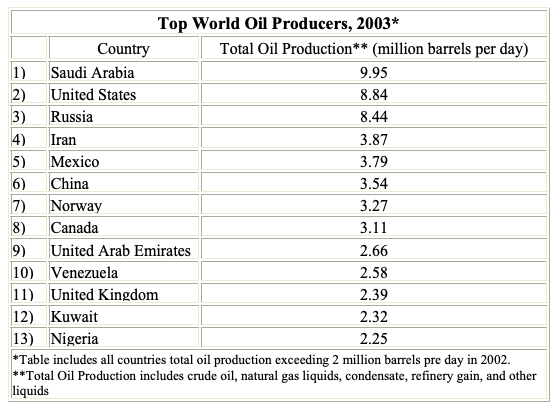 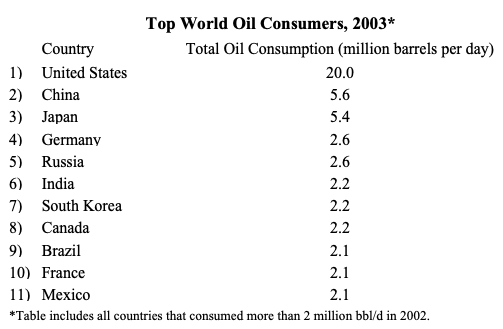 Source: Energy Information Administration, US Department of Energy, http://www.eia.doe.gov/emeu/cabs/topworldtables1_2.html 